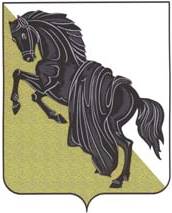 Об ограничении торговли алкогольными,слабоалкогольными и прохладительныминапитками в стеклянной таре 1 сентября2021 года.В соответствии со статьей 16 Федерального закона от 22 ноября 1995 года № 171-ФЗ «О государственном регулировании производства и оборота этилового спирта, алкогольной и спиртосодержащей продукции», Постановлением Правительства Российской Федерации от 27 декабря 2012 года № 1425 «"Об определении органами государственной власти субъектов Российской Федерации мест массового скопления граждан и мест нахождения источников повышенной опасности, в которых не допускается розничная продажа алкогольной продукции, а также определении органами местного самоуправления границ прилегающих к некоторым организациям и объектам территорий, на которых не допускается розничная продажа алкогольной продукции", Постановлением Губернатора Челябинской области от 30 декабря 2013 года № 475 «Об определении мест массового скопления граждан и мест нахождения источников повышенной опасности, в которых не допускается розничная продажа алкогольной продукции, на территории Челябинской области», в целях организации охраны общественного порядка и обеспечения общественной безопасности, предотвращения преступлений и административных правонарушений на объектах сферы образованияПОСТАНОВЛЯЮ:1.Рекомендовать руководителям торговых предприятий, индивидуальным предпринимателям ограничить розничную торговлю алкогольными, слабоалкогольными и прохладительными напитками в стеклянной таре 1 сентября 2021 года с 10-00 до 24-00, в местах проведения мероприятий, посвященных Дню знаний.          2. Общему отделу администрации Каслинского городского поселения (Фахритдинова А.С.) разместить настоящее постановление на официальном сайте администрации Каслинского городского поселения www.gorod-kasli.ru           3. Контроль за исполнением настоящего постановления возложить на заместителя главы Каслинского городского поселения Дерябина Д.Н. Глава Каслинского городского поселения                                                                            Е.Н.ВасенинаАДМИНИСТРАЦИЯ КАСЛИНСКОГО ГОРОДСКОГО ПОСЕЛЕНИЯЧелябинской областиПОСТАНОВЛЕНИЕ«  30_ » __08     _ 2021 № __296_                     г. Касли